НОВООДЕСЬКА МІСЬКА РАДАМИКОЛАЇВСЬКОГО РАЙОНУ МИКОЛАЇВСЬКОЇ ОБЛАСТІ ВИКОНАВЧИЙ КОМІТЕТРІШЕННЯ 14.07.2021            	          м. Нова Одеса                             №  102	Про затвердження протоколузасідання комісії для формуванняпропозицій щодо потреби в субвенціїз державного бюджету місцевому бюджету для забезпечення житлом дітей-сирітта дітей, позбавлених батьківського піклування,осіб з їх числа при Новоодеській міській раді від 09.07.2021 року № 1Відповідно до статті 34 Закону України «Про місцеве  самоврядування в Україні», відповідно до постанови Кабінету Міністрів України від 26 травня  2021 року № 615 «Деякі питання забезпечення дітей-сиріт, дітей, позбавлених батьківського піклування, осіб з їх числа житлом та підтримки малих групових будинків», з метою формування пропозицій стосовно потреби щодо спрямування субвенції на виплату грошової компенсації для придбання житла для дітей-сиріт, дітей, позбавлених батьківського піклування, та осіб з їх числа, виконавчий комітет міської радиВИРІШИВ:1. Затвердити протокол засідання комісії для прийняття рішень щодо формування пропозицій щодо потреби в субвенції з державного бюджету місцевому бюджету для забезпечення житлом дітей-сиріт та дітей, позбавлених батьківського піклування, осіб з їх числа  при Новоодеській міській раді від 09.07.2021 року № 1(додається).2. Контроль за виконанням рішення покласти на виконуючу обов’язки начальника служби у справах дітей міської  ради Чернявську Л.С.Міський голова                                                                          Олександр ПОЛЯКОВНОВООДЕСЬКА МІСЬКА РАДАМИКОЛАЇВСЬКОГО РАЙОНУ МИКОЛАЇВСЬКОЇ ОБЛАСТІ ВИКОНАВЧИЙ КОМІТЕТРІШЕННЯ 14.07.2021            	           м. Нова Одеса                             №  103	Про взяття на облік громадян, які потребують поліпшення житлових умовта на соціальний квартирний облік	     Відповідно до статті 30 Закону України  “Про місцеве самоврядування в Україні”, Правил обліку громадян, які потребують поліпшення житлових умов, і надання їм жилих приміщень в Українській РСР,затверджених рішенням Ради Міністрів Української РСР від 11.12.1984 № 470, Закону України «Про житловий фонд соціального призначення», розглянувши клопотання служби у справах дітей Миколаївської РДА, служби у справах дітей Новоодеської міської ради та пропозиції громадської комісії з житлових питань при виконавчому комітеті міської ради (протокол №1 від 09.07.2021р.), виконавчий комітет міської радиВИРІШИВ:Взяти на облік осіб, які потребують поліпшення житлових умов (квартирний облік):Бодарева Андрія Олександровича, 20.03.2005 р.н. Порядковий номер в позачерговій черзі на отримання житла – *;Курбанова Миколу Сергійовича, 29.11.2004р.н. Порядковий номер в позачерговій черзі на отримання житла- *;Заверуху Роксолану Русланівну,28.02.2005 р.н. Порядковий номер в позачерговій черзі на отримання житла –*;Козар Анастасію Анатоліївну, 19.05.2005 р.н.  Порядковий номер в позачерговій черзі на отримання житла-*;Павленка Сергія Олександровича, 13.08.2004 р.н. Порядковий номер в                    позачерговій черзі на отримання житла-*;-    Слободніченко Анна Ярославівна, 03.07.2005 року. Порядковий номер      в позачерговій черзі на отримання житла-*;-  Клеменюк Тетяна Іванівна, 29.05.2005 року. Порядковий номер в позачерговій черзі на отримання житла-*.Взяти на соціальний квартирний облік: Бодарева Андрія Олександровича, 20.03.2005р.н., який має статус дитини, позбавленої батьківського піклування. Порядковий номер в списку громадян, що користуються позачерговим правом на отримання соціального житла –*;Курбанова Миколу Сергійовича, 29.11.2004 р.н., який має статус дитини, позбавленої батьківського піклування. Порядковий номер в списку громадян, що користуються позачерговим правом на отримання соціального житла-*;Заверуху Роксолану Русланівну, 28.02.2005 р.н., яка має статус дитини, позбавленої батьківського піклування. Порядковий номер в списку громадян, що користуються позачерговим правом на отримання соціального житла-*;Козар Анастасію Анатоліївну, 19.05.2005 р.н., яка має статус дитини, позбавленої батьківського піклування. Порядковий номер в списку громадян, що користуються позачерговим правом на отримання соціального житла-*;Павленка Сергія Олександровича, 13.08.2004 р.н., який має статус дитини, позбавленої батьківського піклування. Порядковий номер в списку громадян, що користуються позачерговим правом на отримання соціального житла- *;Слободніченко Анну Ярославівну, 03.07.2005 р.н., яка має статус  дитини, позбавленої батьківського піклування . Порядковий номер    в списку громадян, що користуються позачерговим правом на отримання соціального житла-*;Клеменюк Тетяну Іванівну, 29.05.2005 р.н., яка має статус дитини, позбавленої батьківського піклування. Порядковий номер в списку громадян, що користуються позачерговим правом на отримання соціального житла-*.Контроль за виконанням даного рішення покласти на заступника міського голови Журбу І.М.  Міський голова 			                                	      Олександр ПОЛЯКОВНОВООДЕСЬКА МІСЬКА РАДАМИКОЛАЇВСЬКОГО РАЙОНУ МИКОЛАЇВСЬКОЇ ОБЛАСТІ ВИКОНАВЧИЙ КОМІТЕТРІШЕННЯ 14.07.2021            	          м. Нова Одеса                             №  104	Про встановлення поштовихадрес об'єктам нерухомості Керуючись пунктом 10 частини "Б" статті 30 закону України "Про місцеве самоврядування в Україні",  постановою Кабінету Міністрів України № 1127 від 25.12.2015 р. "Про затвердження Порядку державної реєстрації прав на нерухоме та їх обтяжень", "Порядком встановлення та зміни поштових адрес об’єктів нерухомості", затверджених рішенням виконавчого комітету Новоодеської ради від 14.12.2018 року № 115, розглянувши заяви громадян, виконавчий комітет міської радиВИРІШИВ :З метою оформлення правоустановчих документів змінити поштову адресу:житловому будинку в місті Нова Одеса, вул. Перемоги, 29 на місто Нова Одеса, вул. Перемоги, 30  власник Особа 1;житловому будинку в місті Нова Одеса, вул. Карла Маркса, 52 на місто Нова Одеса, вул. Джерельна, 54 власник Особа 2.З метою оформлення правоустановчих документів встановити поштову адресу:житловому будинку в селищі Дільниче, вул. Гагаріна, 1  власник Особа 3 .З метою оформлення правоустановчих документів встановити порядковий номер земельній ділянці:місто Нова Одеса, вул. Гагаріна, 23  власник Особа 4;селище Дільниче, вул. Гагаріна, 1  власник Особа 3.Контроль за виконанням даного рішення покласти на заступника міського голови Журбу І.М.Міський голова                                                                            Олександр ПОЛЯКОВНОВООДЕСЬКА МІСЬКА РАДАМИКОЛАЇВСЬКОГО РАЙОНУ МИКОЛАЇВСЬКОЇ ОБЛАСТІ ВИКОНАВЧИЙ КОМІТЕТРІШЕННЯ 14.07.2021            	          м. Нова Одеса                             №  105	Про надання матеріальної допомоги громадянам громадиВідповідно до п.1 частини «а», п.14 частини «б» статті 34 Закону України «Про місцеве самоврядування в Україні», на виконання п.24 розділу 1  Комплексної програми «Турбота» Новоодеської міської ради на 2021-2025 роки, розглянувши заяви громадян Скворцова В.В., Саплін Х.І., Свєчнікова А.В., Мікосіянчик Н.Г., Никишина Р.Г., Тулубицької Н.В., Федишиної Т.В., Ліхацької М.Ю., Данилко Л.К., Циганової Г.В., Мундер Л.Г.  про надання  матеріальної допомоги та представлені документи, виконавчий комітет міської ради ВИРІШИВ :1.  Надати матеріальну допомогу громадянину Скворцову Володимиру Володимировичу, * р. н., який проживає в *,  кошти в сумі 10000 грн. (як виняток, за узгодженням із  Комісією з розгляду  питань  щодо  надання адресної грошової допомоги мешканцям громади, які перебувають в складних життєвих обставинах).2. Надати матеріальну допомогу громадянці Саплін Христині Іванівні, * р.н., яка проживає в * ,  кошти в сумі 4000 грн.3. Надати матеріальну допомогу громадянці Мікосіянчик Наталії Геннадіївні, * р.н., яка проживає в *, кошти в сумі 4000 грн.4. Надати матеріальну допомогу громадянину Свєчнікову Анатолію Васильовичу, * р.н., який проживає в *, кошти в сумі 1500 грн.5. Надати матеріальну допомогу громадянину Никишину Руслану Геннадійовичу, * р.н., який  проживає в *, кошти в сумі  1000 грн.6. Надати матеріальну допомогу громадянці Тулубицькій Ніні Володимирівні, * р. н., яка проживає в *,  кошти в сумі 1000 грн.7. Надати матеріальну допомогу громадянці Федишиній Тетяні Василівні, * р.н., яка проживає в *, кошти в сумі 1000 грн. 8.    Надати матеріальну допомогу громадянці Мундер Лідії  Григорівні, * р. н.,  яка проживає  в *,  кошти в сумі 1500 грн.9.  Надати матеріальну допомогу громадянці Ліхацькій Марині Юріївні, * р.н., яка проживає *, кошти в сумі 1000 грн.10. Надати матеріальну допомогу громадянці Данилко Любові Кузьмівні, * р.н., яка проживає в *, кошти в сумі 1000 грн.11. Надати матеріальну допомогу громадянці Цигановій Ганні Василівні, * р.н.,  яка проживає *, кошти в сумі 1000 грн.12. Відділу бухгалтерського обліку та звітності виконавчого комітету Новоодеської міської ради (Ярковій О.) здійснити виплати згідно чинного законодавства.           13. Контроль за виконанням даного рішення покласти на керуючого справами  виконавчого комітету міської ради  Г.П. Чубука.        Міський голова 			               	     Олександр ПОЛЯКОВ	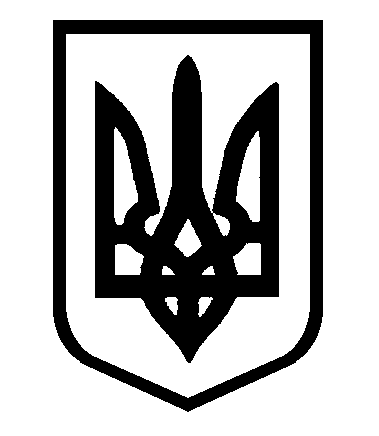 